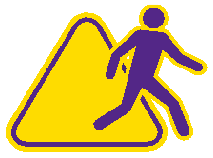 Name:	Date of Birth:Phone HM:	Phone WK:	Phone Cell: Email Address:Mailing Address:Stride Against Cancer RegistrationWhere will you participate?	7 Mile Beach	North Side	Little CaymanQuarter Marathon Walk 7 AM Start Entry Fee Paid   Early RegistrationHalf Marathon Timed Race 6 AM StartCI$25.00	US$32.00                                               Registration                        CI$30.00                                                           US$37.00*** EARLY BIRD REGISTRATION PRICING: CI$25 until midnight January 12th, CI$30 after January 12th ***Shirt size: Please indicate the size shirt that you require. Please place 1 in the box for your 1st choice and 2 for your 2nd choice.Children under 12 are not permitted in any portion of the event unless accompanied by an adult. Completed entry forms must be received at a designated registration site before participating in the event. Please  call 949-7618,  email  jennifer@cics.ky  or  visit our  website  at www.cics.ky  for  more  information.DISCLAIMER - PLEASE READThe Cayman Islands Cancer Society recommends that participants obtain medical clearance from their physician before participating in the event. As evidenced by my signature below and my participation in this walk/run, I  HEREBY AGREE on behalf of myself, any child of mine,  and any minor person over whom I have care or guardianship that I have assumed all risks and waived all rights of action or any claims that I or  any  of  the aforementioned  persons  may have against the Society, its  members,  Directors, employees  and representatives  from  any  and  all liability howsoever caused resulting from any damage, claim or cost suffered or incurred by me or any of the aforementioned persons by undertaking this walk/run, including  without limitation  any injuries,  dehydration, fatigue or any other physical discomforts.I hereby acknowledge that I am at least 18 years old and have read and understand the above disclaimer.Signature:	Print Name:	Date:Sponsors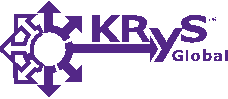 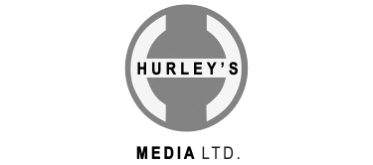 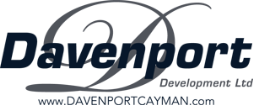 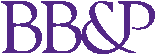 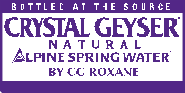 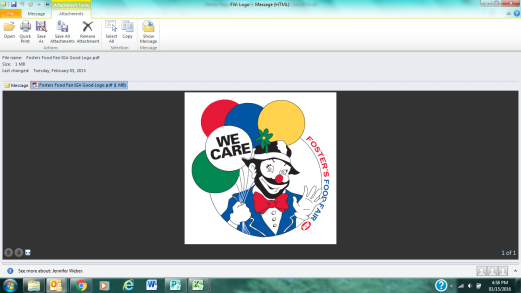 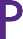 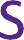 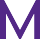 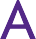 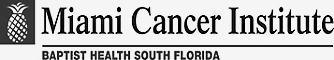 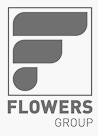 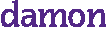 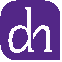 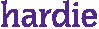 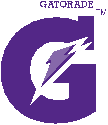 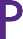 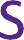 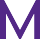 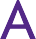 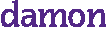 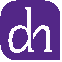 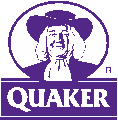 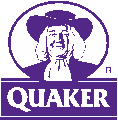 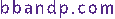 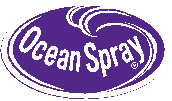 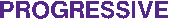 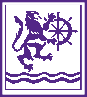 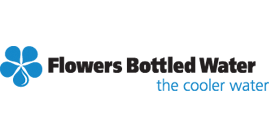 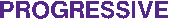 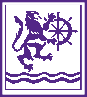 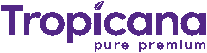 	Media Sponsors: Funky Monkey · Cayman First · Health City Cayman Islands · Cayman National BankWater Stations Sponsors: CIBC Bank and Trust · CIBC First Caribbean · Fidelity · Stepping Stones · Kirk Office · Maples · RE/MAX · Sagicor · CTMH Doctors Hospital · BAF Insurance · Celebrations Ltd. · Cancer Treatment Centers of America® · RBC · Pink Ladies Volunteer Corps.	All proceeds benefit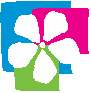 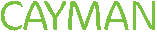 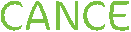 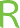 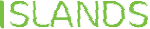 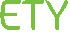 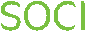 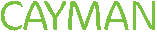 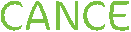 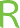 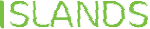 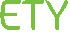 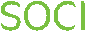 